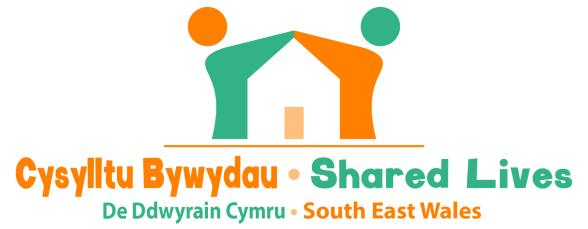 Cynllun Cysylltu Bywydau De Ddwyrain CymruRolau a chyfrifoldebau gofalydd/gofalyddion Cysylltu Bywydau Mae gofalydd/gofalyddion Cysylltu Bywydau'n cytuno i:Gweithio yn unol â nodau ac amcanion y cynllun Cysylltu Bywydau fel y nodir yn y datganiad o ddiben.Gweithio yn unol â chyfrifoldebau cynllun Cysylltu Bywydau yn Rheoliadau Gwasanaethau Lleoli Oedolion (Darparwyr Gwasanaeth ac Unigolion Cyfrifol) (Cymru) 2019.Gweithio yn unol â'r safonau a nodir yn y Côd Ymarfer Proffesiynol ar gyfer Gofal Cymdeithasol.Cadw at bolisïau, gweithdrefnau a chanllawiau Cynllun Cysylltu Bywydau, gan gynnwys:Addasrwydd y Polisi a'r Weithdrefn GwasanaethauPolisi a Gweithdrefn Recriwtio a Hyfforddi Gofalyddion Cysylltu BywydauPolisi a Gweithdrefn DiogeluCanllawiau Gofalyddion - Rheoli Diogel o Arian, Pethau Gwerthfawr a Materion Ariannol PoblPolisi Rheoli Meddyginiaeth a Chanllawiau Arfer DaDarparu gofal a chymorth i bob unigolyn yn unol â'r camau a nodir yn eu cynllun personol.Cefnogi unigolion i gyflawni eu hamcanion personol dewisol.Trin unigolion â pharch ac urddas a chefnogi unigolion i fynegi eu barn a gwneud dewisiadau a phenderfyniadau.Cefnogi unigolion i ddilyn eu dymuniadau a'u dyheadau, a dilyn eu credoau crefyddol a'u harferion diwylliannol.Hyrwyddo a diogelu iechyd, diogelwch a lles unigolion ac eraill yn y cartref.Cefnogi unigolion i gael mynediad at driniaeth, cyngor a gwasanaethau eraill gan weithwyr proffesiynol gofal iechyd perthnasol fel bo'r angen. Gallai hyn gynnwys mynediad i'r ysbyty, meddyg teulu, nyrs practis, fferyllydd, deintydd, optegydd, ceiropodydd neu bodiatrydd.Gweithio'n gadarnhaol a chydweithredol gydag aelodau teuluol a chynrychiolwyr unigolion.Gweithio'n gadarnhaol a chydweithredol â gweithwyr proffesiynol a phobl eraill sy'n ymwneud â bywyd yr unigolyn.Gweithio yn unol ag unrhyw asesiad risg neu gynllun rheoli risg ysgrifenedig, a hysbysu'r gweithiwr Cysylltu Bywydau o unrhyw risgiau ychwanegol neu sydd newydd gael eu nodi ar gyfer yr unigolyn, a gweithio gyda'r unigolyn, y gweithiwr Cysylltu Bywydau, ac eraill i gytuno ar ffyrdd o reoli'r risgiau hynny.Hysbysu'r gweithiwr Cysylltu Bywydau os mae unrhyw newidiadau sylweddol yn anghenion gofal a chymorth yr unigolyn yn cael eu nodi.Cydymffurfio â Pholisi Rheoli Meddyginiaeth a Chanllawiau Arfer Da'r cynllun Cysylltu Bywydau, sy'n darparu arweiniad ar storio a rhoi meddyginiaeth yn ddiogel.Rhoi meddyginiaeth dim ond os mae'n angen gofal a chymorth sydd wedi'i ddogfennu yng nghynllun personol yr unigolyn, ac mae'r gofalydd Cysylltu Bywydau wedi cael hyfforddiant i roi meddyginiaeth yn ddiogel.Cadw at Ganllawiau Gofalyddion - Rheoli Diogel o Arian, Pethau Gwerthfawr a Materion Ariannol Pobl cynllun Cysylltu Bywydau, sy'n rhoi cyfarwyddyd ar drefniadau i gynorthwyo unigolion i reoli eu harian.Cefnogi'r unigolyn i reoli ei arian, fel sy'n ofynnol yng nghynllun personol a chynllun ariannol yr unigolyn. Cadw a chynnal cofnodion am yr unigolyn yn ôl cyfarwyddyd aelod o staff y cynllun Cysylltu Bywydau. Gallai cofnodion gynnwys gwybodaeth am ofal a chefnogaeth, meddyginiaeth a chyllid yr unigolyn (gan gynnwys cadw arian neu bethau gwerthfawr yn ddiogel). Cadw'r holl gofnodion mewn man diogel a dychwelyd yr holl gofnodion i'r cynllun Cysylltu Bywydau pan ddaw'r trefniant i ben.Cydweithio gyda'r cynllun Cysylltu Bywydau wrth gwblhau rhestr wirio diogelwch tân a chynllun tân yn y cartref. Rhaid adolygu'r rhestr wirio diogelwch tân a'r cynllun tân yn flynyddol. Peidio â datgelu unrhyw wybodaeth bersonol am y person heb ganiatâd, ac yn unol â pholisi'r cynllun Cysylltu Bywyd ar gyfrinachedd.  Mae hyn yn berthnasol waeth a yw'r unigolyn mewn trefniant Cysylltu Bywyd, i ffwrdd o'r trefniant, neu ar ôl i'r trefniant ddod i ben. Rhoi gwybod i'r gweithiwr Cysylltu Bywydau neu Reolwr Cysylltu Bywydau'n syth am unrhyw honiadau, pryderon neu amheuon ynghylch y posibilrwydd o gam-drin neu esgeulustod unigolyn, ac i ddilyn gweithdrefn diogelu'r cynllun.Hysbysu'r unigolyn/unigolion sy'n byw gyda'r gofalydd Cysylltu Bywydau neu sy'n derbyn cefnogaeth gan y gofalydd ynghylch ymweliadau a gynlluniwyd gan staff y cynllun Cysylltu Bywydau, fel y gallant fod yn bresennol yn ystod yr ymweliad os dymunant.Ymgysylltu'n gadarnhaol â'r ymweliadau monitro a chefnogi rheolaidd gan staff o'r cynllun Cysylltu Bywydau, gan ganiatáu mynediad i'r cartref ar bob adeg resymol.Ymgysylltu'n gadarnhaol ag adolygiadau gofalyddion a gwblhawyd gan weithiwr Cysylltu Bywydau. Bydd yr adolygiad yn cynnwys adolygu'r rhwymedigaethau, rolau a chyfrifoldebau a nodir yn y cytundeb gofalyddion hwn a hefyd mewn unrhyw gytundebau trefniant unigol a wnaed. Mynychu pob cwrs hyfforddi craidd: Hyfforddiant Egwyddorion a Gwerthoedd, Diogelu, Deddf Galluedd Meddyliol, Rheoli Heintiau, Cymorth Cyntaf Sylfaenol, Ymwybyddiaeth Hylendid Bwyd, Rhoi Meddyginiaeth, Iechyd a Diogelwch ac Asesu Risg.Cymryd rhan mewn hyfforddiant yn barhaus, mynychu o leiaf dau gwrs hyfforddi'r flwyddyn, a mynychu pob cwrs a nodwyd gan y gweithiwr Cysylltu Bywydau.Mynychu o leiaf dau gyfarfod gofalyddion y flwyddyn.Ymgysylltu'n bositif mewn unrhyw gyfarfodydd â pherson cyfrifol y cynllun Cysylltu Bywydau. Ymgysylltu'n bositif mewn unrhyw gyfarfodydd ag arolygwyr o Arolygiaeth Gofal Cymru.Hysbysu'r cynllun Cysylltu Bywydau (neu wasanaeth brys y tu allan i oriau) o fewn 24 awr o unrhyw ddamwain neu ddigwyddiad sy'n ymwneud â'r unigolyn, gan gynnwys:unrhyw glefyd heintus difrifol yng nghartref y gofalydd Cysylltu Bywydau;unrhyw ddamwain, anaf neu salwch difrifol yr unigolyn;unrhyw ddigwyddiad a allai gael effaith andwyol ar yr unigolyn;unrhyw ladrad neu fyrgleriaeth yng nghartref y gofalydd Cysylltu Bywydau;unrhyw ddigwyddiad yn ymwneud â'r unigolyn sy'n cael ei adrodd i'r heddlu neu y mae'r heddlu'n ymchwilio iddo;unrhyw gŵyn neu honiad a wneir gan yr unigolyn yn erbyn y gofalydd Cysylltu Bywydau neu unrhyw berson arall, neu yn erbyn y cynllun Cysylltu Bywydau;unrhyw absenoldeb anhysbys o'r unigolyn o gartref y gofalydd Cysylltu Bywydau;unrhyw ataliad ffurfiol a all gyfyngu neu amddifadu'r person o'u rhyddid;marwolaeth y person.Rhaid cadarnhau pob hysbysiad llafar yn ysgrifenedig. Hysbysu'r cynllun Cysylltu Bywydau cyn gynted â phosib, hyd yn oed os nad oes gan y gofalydd unrhyw un yn y cynllun Cysylltu Bywydau ar y pryd, o'r ganlynol:unrhyw euogfarn droseddol neu sifil;unrhyw newid cyfeiriad arfaethedig;unrhyw newid arfaethedig mewn llety;unrhyw newid yng nghyfansoddiad y cartref;unrhyw newid mewn amgylchiadau personol a allai effeithio ar eu gallu i gefnogi'r person;unrhyw gynlluniau i gael amser i ffwrdd oddi wrth y rôl ofalu. Rhaid cadarnhau pob hysbysiad llafar yn ysgrifenedig. Dilyn gweithdrefn chwythu'r chwiban y cynllun os oes pryder ynghylch ymddygiad neu ymarfer unrhyw ofalydd, gweithiwr Cysylltu Bywydau, gwirfoddolwr, neu reolwr y cynllun Cysylltu Bywydau, neu am y ffordd y mae'r cynllun Cysylltu Bywydau yn gweithredu. Dilyn gweithdrefn gwyno'r cynllun Cysylltu Bywydau os oes pryder bod y cynllun Cysylltu Bywydau wedi torri unrhyw un o'i gyfrifoldebau neu os yw'r gofalydd Cysylltu Bywydau yn anfodlon ag unrhyw agwedd o'r cynllun.Ystyried dod yn aelod o Gysylltu Bywydau Plws. Mae Cysylltu Bywydau Plws yn darparu'r canlynol ar gyfer ei aelodau: llinell gymorth annibynnol a chyfrinachol ar gyfer gwybodaeth a chyngor, costau cyfreithiol yn cael eu talu os mae honiad yn cael ei wneud yn erbyn y gofalydd Cysylltu Bywydau sy'n arwain at gael ei gymryd i'r llys a/neu at y cynllun yn ceisio ei ddad-gymeradwyo, mynediad i linell gymorth gyfreithiol y gall y gofalydd Cysylltu Bywydau ei defnyddio i gael cyngor ar unrhyw fater cyfreithiol perthnasol, a'r cyfle i gyfarfod â gofalyddion eraill neu i gysylltu â nhw.